PALCOSCENICOpalcoscenico sospeso, struttura in elementi modulari metallici  in finto legno (non  inchiodabile)  – dimensioni :  larghezza 6m; profondità 7m; il palco è rialzato da terra 0,40m.n.01 scala lateral removibilen.01 americana esterna fissa – larghezza= m.8,00, altezza = m. 4,50IMPIANTO ILLUMINOTECNICOn. 05  Multipar Led Zoom RGBW 15°-60°n. 05 proiettori PC 1000w, completi di telaio colore, paralucen. 01 consolle ETC Smartfade 2496, (24/48 canali) manuale  e con memorieQuanto necessario per l’appendimento ed il cablaggioIMPIANTO AUDIOn. 02 diffusori acustici per le frequenze medio-alte EV ELX115Pn. 01 mixer Allen & Heat 16:2 – 6 auxn.01 stage box 10 in 4 outn. 04 monitor EV ELX112P;
n. 01 radiomicrofoni SHURE archetto mod.THE T.BONE unidirezionale
n. 02 microfoni SHURE SM 58n. 02 microfoni SHURE SM 57n. 02 microfono Sennheiser 900 a condensatoren. 02 microfoni AKG C214 a condesatore
n. 04 leggiiAste microfoniche, stativi, cavi di segnale e di potenza in numero sufficiente.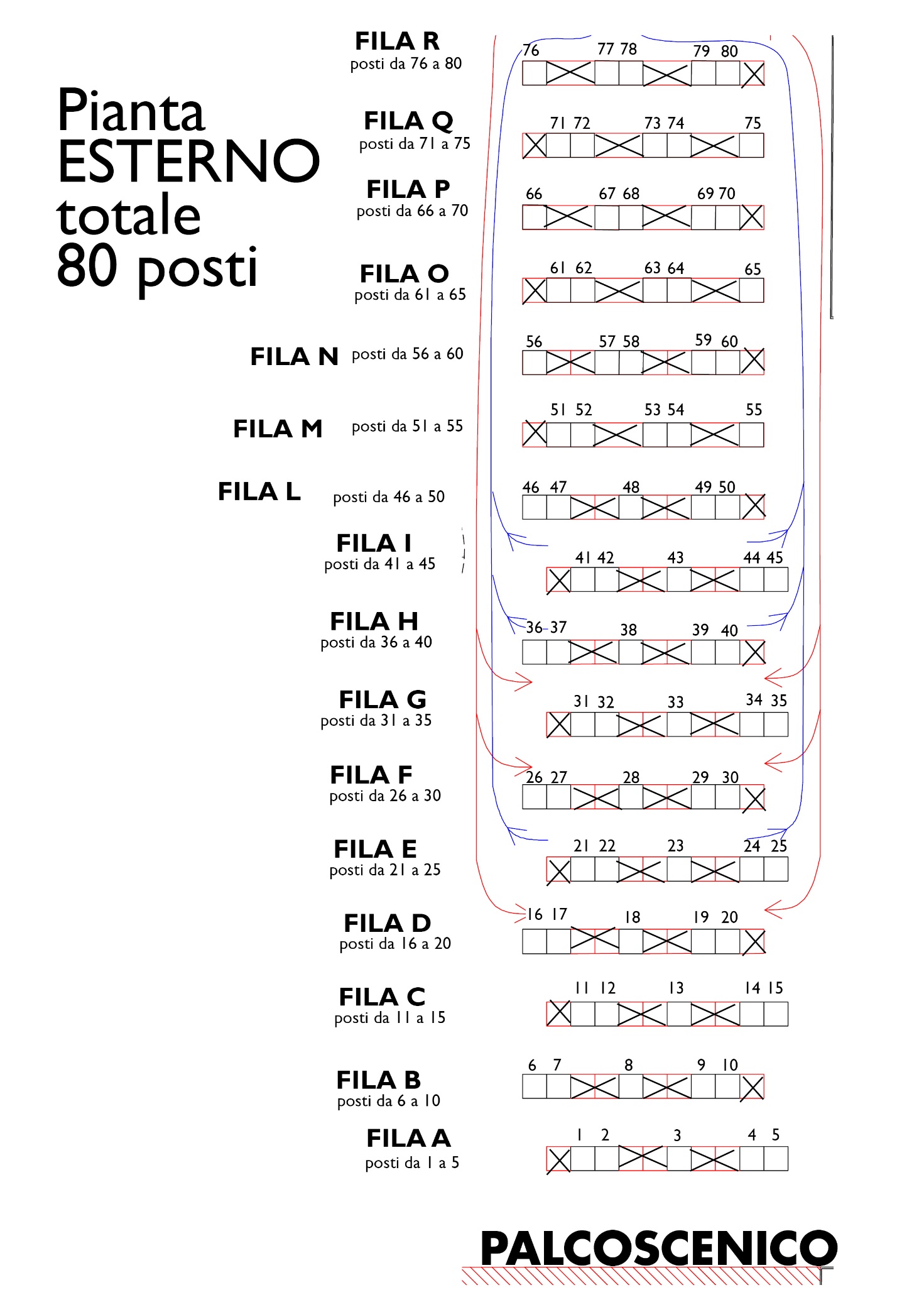 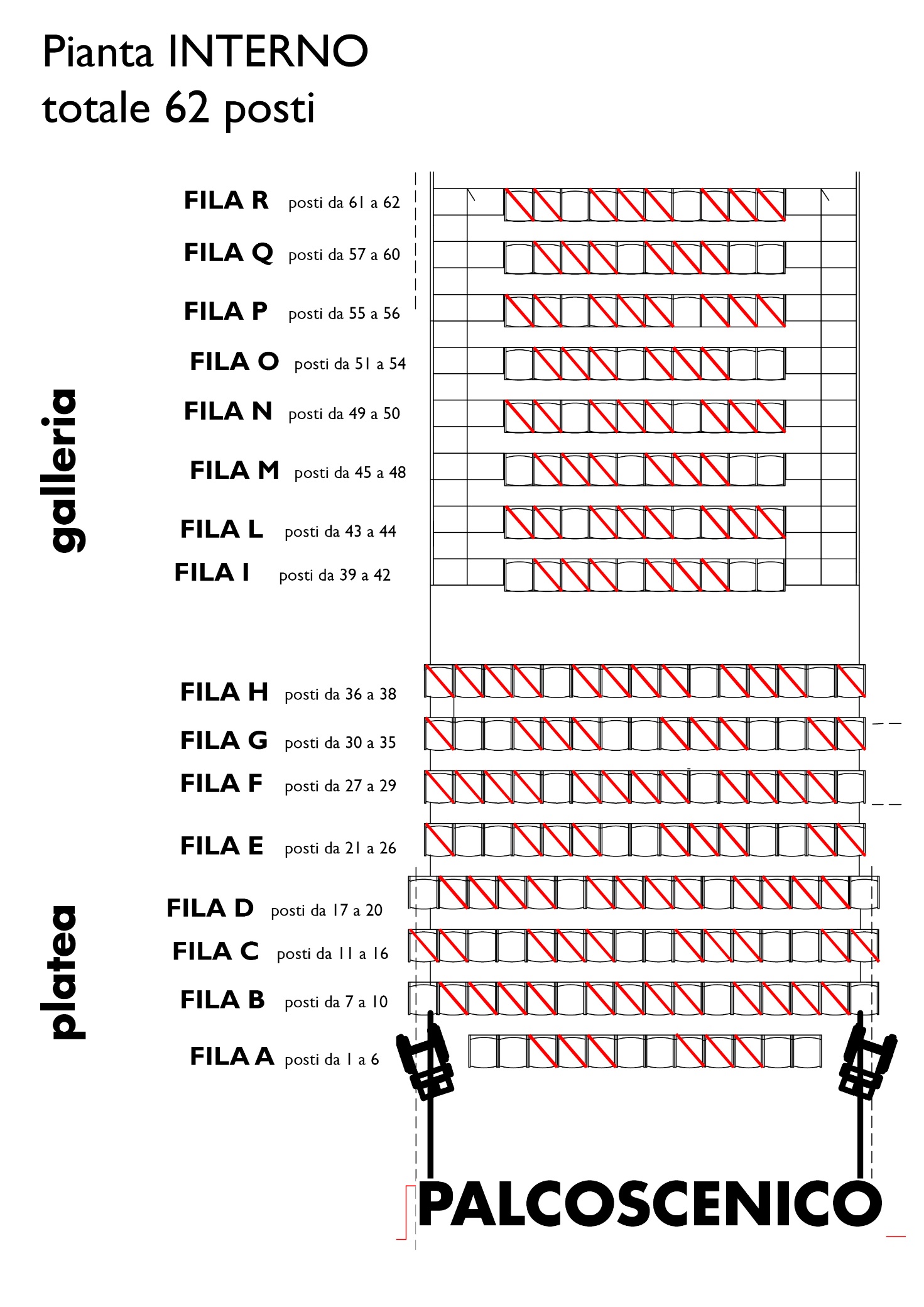 